MOÇÃO Nº 332/2021 Manifesta apelo a Prefeitura Municipal para promover o conserto ou substituição em caráter de urgência do Aparelho de Ecocardiograma da UBS do bairro 31 de Março. Senhor Presidente,Senhores Vereadores, CONSIDERANDO que este vereador vem recebendo reclamações de usuários da UBS do bairro 31 de Março sobre a falta de realização de exames na UBS do bairro 31 de Março;CONSIDERANDO que a reivindicação é relacionada ao fato de que o Aparelho de Ecocardiograma está danificado necessitando conserto há algumas semanas, o que vem impedindo que os munícipes possam realizar os exames e posteriormente receberem os resultados para dar seguimento em seu tratamento para reestabelecimento do seu quadro de saúde;CONSIDERANDO que é preciso promover o conserto ou substituição em caráter de urgência deste Aparelho de Ecocardiograma, para que as reclamações cessem e os usuários da UBS tenham o devido acesso e atendimento à Saúde Pública; ANTE O EXPOSTO e nos termos do Capítulo IV do Título V do Regimento Interno desta Casa de Leis, a CÂMARA MUNICIPAL DE SANTA BÁRBARA D’OESTE, ESTADO DE SÃO PAULO, encaminha apelo a Prefeitura Municipal para promover o conserto ou substituição em caráter de urgência do Aparelho de Ecocardiograma da UBS do bairro 31 de Março.  Plenário “Dr. Tancredo Neves”, em 19 de maio de 2.021._____________________________________JESUSValdenor de Jesus Gonçalves Fonseca-Vereador-Santa Bárbara d’Oeste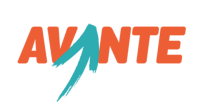 